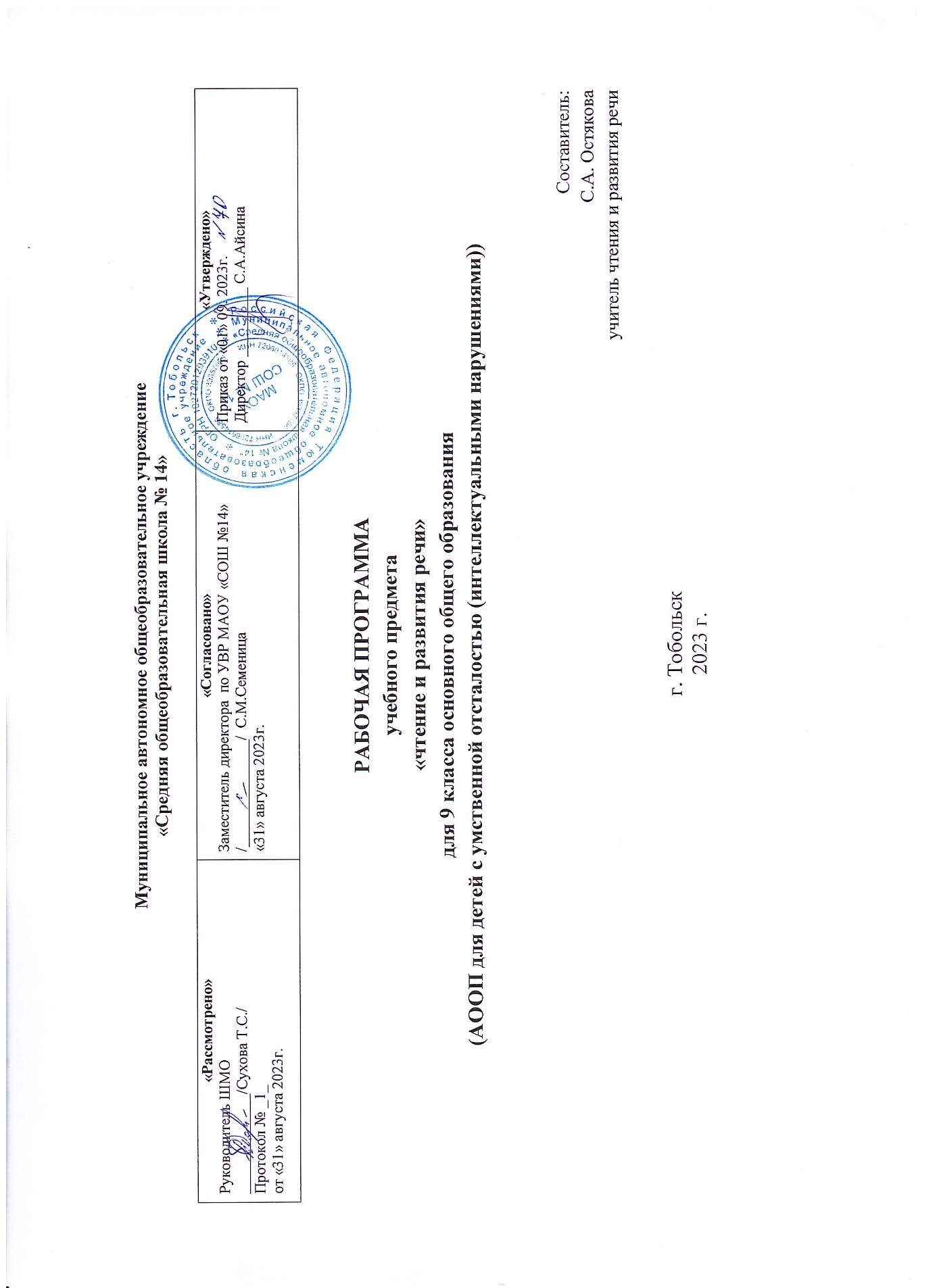 1.Пояснительная записка.Данная рабочая программа разработана на основе следующих документов:1.Федеральный закон от 29.12.2012 №273-ФЗ (ред. от 23.07.2013) «Об образовании в Российской Федерации»;2. Приказ Министерства образования и науки Российской Федерации от 28 декабря 2015 года № 1529.3. Санитарные правила СП 2.4.3648 - 20 «Санитарно-эпидемиологические требования к организациям обучения и воспитания, отдыха и оздоровления детей и молодёжи» от 28.09.2020г. 4. Письмо Министерства образования и науки Российской Федерации от 13.11.2015 № 07-3735 «О направлении методических рекомендаций» (о распространении практик по образованию детей с ОВЗ)».5. Приказ Министерства образования и науки Российской Федерации от 19.12.2014 № 1599 «Об утверждении федерального государственного образовательного стандарта образования обучающихся с умственной отсталостью (интеллектуальными нарушениями)».                                                             Программа обеспечена следующим методическим комплектом: Программа специальной (коррекционной) образовательной школы VIII вида: 8-9 кл.: В 2сб./Под ред. В.В. Воронковой. – М: Гуманитарный издательский центр ВЛАДОС, 2018. – Сб.1. – 232с. Учебники специальных (коррекционных) образовательных учреждений VIII вида / Малышева З.Ф. Чтение. Учебник для 9 классов, для общеобразовательных организаций, реализующих адаптированные основные общеобразовательные программы. – М.: Просвещение, 2017. Программа соответствует учебному плану школы.Программа учитывает особенности познавательной деятельности умственно отсталых детей. Она направлена на разностороннее развитие личности учащихся, способствует их умственному развитию, обеспечивает гражданское, нравственное, трудовое, эстетическое и физическое воспитание. Методический комплект содержит материал, помогающий учащимся достичь того уровня общеобразовательных знаний и умений, который необходим им для социальной адаптации.В программе принцип коррекционной направленности обучения является ведущим. В ней конкретизированы пути и средства исправления недостатков общего, речевого, физического развития и нравственного воспитания умственно отсталых детей в процессе овладения учебным предметом. Особое внимание обращено на коррекцию имеющихся у отдельных учащихся специфических нарушений, на коррекцию всей личности в целом.                                                                                                Цели и задачи курса:Основная цель курса: научить детей читать доступным их пониманию текст вслух и «про себя», осмысленно воспринимать прочитанное. Задачи курса:отрабатывать навыки правильного, беглого и выразительного чтения доступных их пониманию произведений или отрывков из произведений русских и зарубежных классиков и современных писателей;учить правильно и последовательно излагать свои мысли в устной форме; социально адаптировать учащихся в плане общего развития и сформированности нравственных качеств.формировать основы функциональной грамотности на уроках чтения и развития речи с учётом познавательных возможностей учащихся;развивать навыки применения знаний функциональной грамотности на практике, в повседневной жизнедеятельности.Специальная задача коррекции речи и мышления детей с ограниченными возможностями здоровья является составной частью учебного процесса и решается при формировании у них знаний, умений и навыков, воспитания личности.Основные направления коррекционной работы:Коррегировать артикуляционный аппарат.Расширять представления об окружающем мире и обогащение словаря.Коррегировать познавательную и речевую деятельность учащихся.Развивать речь, владение техникой речи;Коррегировать слуховое и зрительное восприятие.Формировать умение работать по словесной инструкции, алгоритму.Развивать познавательные процессы.Коррегировать индивидуальные пробелы в знаниях, умениях, навыках.Урок внеклассного чтения проводится 1 раз в месяц. Технологии обучения:- дифференцированное обучение;- личностно-ориентированное обучение.- обучение с применением элементов арттерапии.Формы организации образовательного процесса.В данной программе преобладают требования: назвать, показать, определить, описать, приводить примеры. В преподавании предмета целесообразно использовать такие формы и методы обучения как: словесный, наглядный, практический. Программа предусматривает различные формы и способы проверки и контроля знаний: открытые и закрытые тексты, задания на установление соответствия, ответы на вопросы. Программа предполагает систематическое чтение текстов художественных произведений на уроках, их осмысливание, пересказ, различные виды работ по развитию устной и письменной речи:Составление планов.Краткие и подробные пересказы текстов.Устные характеристики героев.Развитие художественной фантазии.Придумывание финала, опираясь на развитие событий.Обучение построено на принципах: принцип коррекционной направленности в обучении, принцип воспитывающей и развивающей направленности обучения, принцип научности и доступности обучения, принцип индивидуального и дифференцированного подхода в обучении. Программа предусматривает проведение традиционных уроков, обобщающих уроков, урока – экскурсии, урока-зачёта. Используется фронтальная, групповая, индивидуальная работа, работа в парах.Виды и формы контроля: текущий контроль осуществляется на уроках в форме устного опроса, тестирования; итоговый контроль по изученной теме осуществляется в форме устного опроса.Формы контроля: тестовые задания, работа с раздаточным материалом, пересказ текстов, составление планов.Виды контроля: самоконтроль, контроль учителя. Типы уроков: - проведение традиционных уроков- обобщающие уроки- уроки контроля знаний, умений, навыков.Педагогические технологии, средства обучения (в том числе электронные), используемые в работе для достижения требуемых результатов обучения:традиционное обучение;активное обучение (сотрудничество, индивидуализация обучения);проблемное обучение;информационно-коммуникационные технологии;здоровье сберегающие технологии.Формы контроля достижений учащихся: тестовые задания, работа с раздаточным материалом, пересказ текстов, составление планов.Виды контроля: самоконтроль, контроль учителя.Результаты освоения учебного предмета:На уроках чтения, кроме совершенствования техники чтения и понимания содержания художественных произведений уделяется большое внимание развитию речи и мышлению учащихся. Учащиеся должны уметь:отвечать на поставленные вопросы; полно, правильно и последовательно передавать содержание прочитанного; кратко пересказывать основные события, изложенные в произведении; называть главных и второстепенных героев, давать им характеристику с помощью учителя, адекватно оценивать их действия и поступки; устанавливать несложные причинно-следственные связи и отношения; делать выводы, обобщения, в том числе эмоционального плана.читать осознанно, правильно, выразительно, целыми словами вслух; читать «про себя», выполняя задания учителя;пересказывать текст по плану с помощью учителя, несложные по содержанию тексты — самостоятельно.2.Общая характеристика предмета.Содержание курса «Чтение и развитие речи» формирует технику чтения: правильность, беглость, выразительность, на основе понимания читаемого материала. Это связано с тем, что не все учащиеся в достаточной степени владеют указанными навыками. Кроме того, изучение каждого художественного произведения вызывает у них затруднения при его чтении и понимании содержания.Умственно отсталые школьники трудно воспринимают биографические данные писателей, тем более их творческий путь, представленный даже в упрощённом варианте. Биографию писателя они часто отождествляют с биографией героев читаемых произведений. В исторических произведениях учащиеся с трудом воспринимают описываемые события, не всегда понимают слова и выражения, используемые автором для передачи того или иного факта, поступка героя. Это способствует решению проблемы нравственного воспитания учащихся, понимания ими соответствия описываемых событий жизненным ситуациям. На основе художественных произведений в 9 классе продолжается работа над совершенствованием речевых знаний и умений: распознавать текст, определять главную мысль, части текста, составлять план, озаглавливать текст, пересказывать по плану. Существенное значение придаётся развитию связной речи в её устной форме. На уроках чтения в 9 классах продолжается формирование у школьников техники чтения: правильности, беглости, выразительности на основе понимания читаемого материала. Это связано с тем, что не все учащиеся старших классов в достаточной степени владеют указанными навыками. Кроме того, изучение каждого художественного произведения вызывает у них затруднения при его чтении и понимании содержания. Ведь рекомендуемые произведения разножанровые и при работе с ними требуется большая методическая вариативность.Умственно отсталые школьники трудно воспринимают биографические данные писателей, тем более их творческий путь, представленный даже в упрощенном варианте. Биографию писателя они часто отождествляют с биографией героев читаемых произведений. В исторических произведениях учащиеся с трудом воспринимают описываемые события, не всегда понимают слова и выражения, используемые автором для передачи того или иного факта, поступка героя.На уроках чтения, кроме совершенствования техники чтения и понимания содержания художественных произведений уделяется большое внимание развитию речи учащихся и их мышлению.Школьники учатся отвечать на поставленные вопросы; полно, правильно и последовательно передавать содержание прочитанного; кратко пересказывать основные события, изложенные в произведении; называть главных и второстепенных героев, давать им характеристику, адекватно оценивать их действия и поступки; устанавливать несложные причинно-следственные связи и отношения; делать выводы, обобщения, в том числе эмоционального плана.Это требует серьезной методической подготовки учителя к уроку по каждому художественному произведению, способствует решению проблемы нравственного воспитания учащихся, понимания ими соответствия описываемых событий жизненным ситуациям.                                         3.Описание места учебного предмета в учебном плане.Согласно учебному плану на изучение предмета «Чтение и развитие речи»:в 9 классе отводится 102 часа из расчёта 3 часа в неделю.4.Описание ценностных ориентиров содержания учебного предмета.«Чтение и развитие речи» как учебный предмет имеет большое значение в решении задач не только обучения, но и воспитания. На уроках учащиеся знакомятся с художественными произведениями, нравственный потенциал которых очень высок. Таким образом, в процессе полноценного восприятия художественного произведения формируется духовно-нравственное воспитание и развитие учащихся Чтение как вид искусства знакомит учащихся с нравственно-эстетическими ценностями своего народа и человечества и способствует формированию личностных качеств, соответствующих национальным и общечеловеческим ценностям.На уроках чтения продолжается развитие техники чтения, совершенствование качества чтения, особенно осмысленности. Читая и анализируя произведения, ученик задумывается над вечными ценностями (базовыми ценностями): добром, справедливостью, правдой и т.д. огромную роль при этом играет эмоциональное восприятие произведения, которое формирует эмоциональную грамотность. Система духовно-нравственного воспитания и развития, реализуемая в рамках урока литературного чтения, формирует личностные качества человека, характеризующие его отношение к другим людям, к Родине. Содержание учебного предмета позволяет овладевать учащимся основными элементами функциональной грамотности, что является одним из важнейших ценностных ориентиров развития личности и применения знаний в дальнейшей практической жизнедеятельности.5.Личностные и предметные результаты освоения учебного предмета.Освоение учебного курса «Чтение и развитие речи» включает в себя личностные и предметные результаты.Специальная задача коррекции речи и мышления школьников с психическим недоразвитием является составной частью учебного процесса и решается при формировании у них знаний, умений и навыков, воспитания личности.Учащиеся должны: 1) овладеть навыками правильного, беглого и выразительного чтения доступных их пониманию произведений или отрывков из
произведений русских и зарубежных классиков и современных писателей;2) получить достаточно прочные навыки грамотного письма на основе изучения элементарного курса грамматики;3) научиться правильно и последовательно излагать свои мысли в устной и письменной форме;4) быть социально адаптированными в плане общего развития и формирования нравственных качеств.Личностные результаты:расширение сферы социально-нравственных представлений, включающих в себя освоение социальной роли ученика, понимание образования как личностной ценности;способность к адекватной самооценке с опорой на знание основных моральных норм, требующих для своего выполнения развития эстетических чувств, самостоятельности и личной ответственности за свои поступки в мире природы и социуме;установка на безопасный образ жизни, умение оказывать доврачебную помощь себе и окружающим.Предметные результаты:формирование уважительного отношения к России, родному краю, своей семье, истории, культуре нашей страны;осознание целостности окружающего мира, освоение основ литературной грамотности, элементарных правил нравственного поведения в мире природы и людей, норм здоровье сберегающего поведения в природной и социальной среде;освоение доступных способов изучения природы и общества (наблюдение, запись, измерение, опыт, сравнение, классификация с получением информации из семейных архивов, от окружающих людей, в открытом информационном пространстве);развитие навыков устанавливать и выявлять причинно-следственные связи в окружающем мире.Основные требования к знаниям и умениям учащихся Учащиеся должны уметь:читать осознанно, правильно, бегло, выразительно вслух; читать «про себя»;выделять главную мысль произведения;давать характеристику главным героям;высказывать свое отношение к героям и их поступкам;пересказывать содержание произведения, рассказывать по пред¬ложенной теме в связи с прочитанным. Учащиеся должны знать:наизусть 10 стихотворений, 2 прозаических отрывка.Базовый уровеньУчащиеся должны уметь:- читать осознанно, правильно, выразительно, целыми словами вслух; читать «про себя», выполняя задания учителя;- отвечать на вопросы учителя;- пересказывать текст по плану с помощью учителя, несложные по содержанию тексты – самостоятельно.Учащиеся должны знать:- наизусть 6-8 стихотворений.Минимальный уровеньУчащиеся должны уметь:- читать правильно, целыми словами вслух; читать «про себя», выполняя задания учителя;- отвечать на вопросы учителя.Учащиеся должны знать:- наизусть 3-5 стихотворений.Основные требования к знаниям и умениям учащихся Учащиеся должны уметь:читать осознанно, правильно, бегло, выразительно вслух; читать «про себя»;выделять главную мысль произведения;давать характеристику главным героям;высказывать свое отношение к героям и их поступкам;пересказывать содержание произведения, рассказывать по предложенной теме в связи с прочитанным. Учащиеся должны знать:наизусть 10 стихотворений, 2 прозаических отрывка.'Урок внеклассного чтения проводится один раз в месяц.          Основные требования к знаниям и умениям учащихся по чтению и развитию речи:Базовый уровеньУчащиеся должны уметь:- читать осознанно, правильно, выразительно, целыми словами вслух; читать «про себя», выполняя задания учителя;- отвечать на вопросы учителя;- пересказывать текст по плану с помощью учителя, несложные по содержанию тексты – самостоятельно.Учащиеся должны знать:- наизусть 6-8 стихотворений.Минимальный уровеньУчащиеся должны уметь:- читать правильно, целыми словами вслух; читать «про себя», выполняя задания учителя;- отвечать на вопросы учителя.Учащиеся должны знать:- наизусть 3-5 стихотворений.Критерии и нормы оценки ЗУН учащихся по чтению и развитию речиПри оценке принимается во внимание успешность овладения учащимися техникой чтения (правильность, беглость и выразительность) и содержание читаемого (выделение главной мысли, ответы на вопросы, пересказ) в соответствии с программными требованиями по каждому году обучения.В начале очередного учебного года техника чтения проверяется по текстам, объем которых соответствует объему текстов предыдущего года.Оценка «5» ставится ученику, если он: 1) читает правильно, бегло, выразительно, с соблюдением норм литературного произношения; 2) выделяет основную мысль произведения или части рассказа с незначительной помощью учителя; 3) делит текст на части и озаглавливает их с помощью учителя; 4) называет главных действующих лиц произведения, характеризует их поступки; 5) отвечает на вопросы и передает содержание прочитанного полно, правильно, последовательно; 6) твердо знает наизусть текст стихотворения и читает его выразительно.Оценка «4»  ставится ученику, если он: 1) читает, в основном, правильно, бегло; 2) допускает 1-2 ошибки при чтении, соблюдении смысловых пауз, знаков препинания, передающих интонацию, логических ударений; 3) допускает неточности в выделении основной мысли произведения или части рассказа, исправляет их с помощью учителя; 4) допускает ошибки в делении текста на части и озаглавливании частей, исправляет их с помощью учителя; 5) называет главных действующих лиц произведения, характеризует их поступки с помощью учителя; 6) допускает неточности в ответах на вопросы при передаче содержания, но исправляет их самостоятельно или с незначительной помощью учителя; допускает при чтении наизусть 1-2 самостоятельно  исправляемые ошибки; 7) читает наизусть недостаточно выразительно.Оценка «3» ставится ученику, если он: 1) читает недостаточно бегло, некоторые слова – по слогам; 2) допускает 3-4 ошибки при чтении; 1-2 ошибки – в соблюдении синтаксических пауз; 3-4 – в соблюдении смысловых пауз, знаков препинания, передающих интонацию, логических ударений; 3) выделяет основную мысль произведения или части рассказа с помощью учителя; 4) делит текст на части и озаглавливает части с помощью учителя; 5) затрудняется назвать главных действующих лиц произведения, характеризовать их поступки; 6) отвечает на вопросы и пересказывает неполно, непоследовательно, допускает искажение основного смысла произведения; 7) обнаруживает при чтении наизусть нетвердое усвоение текста. 		                   	6.Содержание учебного предмета.В содержание учебного курса «Чтение и развитие речи» включено изучение рассказов, статей, стихотворений о прошлом нашего народа, о его героизме в труде и ратных подвигах; о политических событиях в жизни страны, о труде людей, их отношении к Родине, друг к другу; о родной природе и бережном к ней отношении, о жизни животных.Обучение направлено на формирование у школьников техники чтения: правильности, беглости, выразительности на основе понимания читаемого материала. Правильное, осознанное чтение вслух целыми словами с соблюдением норм литературного произношения. Межпредметные связиМатематика. Название чисел в пределах 300. Поиск нужной страницы в учебнике.Письмо и развитие речи. Письменные ответы на вопросы по тексту. Связные высказывания по затрагиваемым в беседе вопросам.Природоведение. Самостоятельное описание картин природы, явлений природы.Изобразительное искусство. Зарисовки сюжетов природы, животных.9 класс(3 ч. в неделю)Примерная тематика курсаРассказы, статьи, стихотворения о прошлом нашего народа, о его героизме в труде и ратных подвигах; о политических событиях в жизни страны; о труде людей, их отношении к Родине, друг к другу; о родной природе и бережном к ней отношении, о жизни животных.Художественные произведения и отрывки из художественных произведений классиков русской и отечественной литературы. Краткие сведения об их жизни и творчестве.Произведения устного народного творчества: сказки, загадки, поговорки, былины, баллады.Литературные сказки.Произведения современных писателей русской и зарубежной литературы.На примере художественной литературы воспитание морально-этических и нравственных качеств личности подростка.Произведения А. С. Пушкина, М. Ю. Лермонтова, И. А. Крылова, Н. В. Гоголя, Н. А. Некрасова, Л. Н. Толстого, А. Н. Майкова, Ф. И. Тютчева, А.А. Фета, А. П. Чехова, А. И. Куприна, И. А. Бунина.Произведения А. М. Горького, В. В. Маяковского, С. А. Есенина, А. Н. Толстого, А. А. Фадеева, М. А. Шолохова, К. Г. Паустовского, К. М. Симонова, В. М. Инбер, Р. Гамзатова, В. М. Шукшина, Ф. А. Абрамова, Ч. Айтматова, Л. Н. Ошанина, С. В. Михалкова, Ф. Искандера, А. Рыбакова, Б. Окуджавы.Навыки чтенияСовершенствование техники чтения, соблюдение при чтении норм русской орфоэпии.Выделение главной мысли произведения.Составление характеристик героев, обоснование своего отношения к героям и их поступкам, объяснение причин тех или иных поступков героев (с помощью учителя).Работа над планом, над средствами языковой выразительности.Пересказ содержания прочитанного; составление рассказа по предложенной теме на материале нескольких произведений.Знание основных сведений о жизни писателей.Заучивание наизусть стихотворений, прозаических отрывков.давать характеристику главным действующим лицам, оценивать их поступки, обосновывая свое отношение к ним;пересказывать содержание прочитанного, используя слова и выражения, взятые из текста. Учащиеся должны знать:наизусть 10 стихотворений, прозаический отрывок.Внеклассное чтение'Самостоятельное чтение книг, газет и журналов. Обсуждение прочитанного.Составление отзыва о прочитанной книге, статье из газеты или журнала.Ведение дневника или стенда внеклассного чтения.Рекомендуемая литература (на  выбор)1.А. А. Ахматова Стихотворения.2. А. Р. Беляев «Человек-амфибия».3. В. О. Богомолов «Иван».4. Ю. В. Бондарев «Последние залпы», «Горячий снег».5. В. В. Быков «Альпийская баллада», «Обелиск».6. Б. Л. Васильев «А зори здесь тихие».7. Жюль Верп «Таинственный остров».8. 3. Воскресенская «Сердце матери».9. А. М. Горький «В людях», «Мои университеты». 10. С. А. Есенин Стихотворения.10.М.М. Зощенко Рассказы.11. Ф. А. Искандер «Сандро из Чегема».12. К. Г. Паустовский «Во глубине России», «Телеграмма», «Великий сказочник», «Разливы рек», «Исаак Левитан», «Приточная трава».13. А. А. Сурков Стихотворения.14. Л. Н. Толстой «Севастопольские рассказы» (выборочно).15. М. Н. Цветаева Стихотворения.16. А. П. Чехов «Дом с мезонином».17.  В. М. Шукшин «Кляуза», «Мечты», «Чужие», «Жил человек», «Привет Сивому».7.Основные виды деятельности учащихся на уроке.Чтение «про себя» с выполнением заданий.Выделение с помощью учителя главной мысли художественного произведения, выявление отношения к поступкам действующих лиц. Выбор слов и выражений, характеризующих героев, события, картины природы. Нахождение в тексте непонятных слов и выражений, пользование подстрочным словарем.Ответы на вопросы к тексту.Деление текста на части с помощью учителя. Озаглавливание частей текста и составление с помощью учителя плана в форме повествовательных и вопросительных предложений.Пересказ по плану. Использование при пересказе слов и оборотов речи из текста. Передача содержания иллюстраций к произведению по вопросам учителя.Самостоятельное чтение несложных рассказов с выполнением различных заданий учителя: найти ответ на поставленный вопрос, подготовиться к пересказу, выразительному чтению.Заучивание наизусть стихотворений.8.Описание материально-технического обеспечения образовательного процесса.Учебно-методическое и информационное обеспечение.Литература:Программы специальной (коррекционной) образовательной школы VIII вида: 5-9 кл.: В 2сб./Под ред. В.В. Воронковой. – М: Гуманит. изд. центр ВЛАДОС, 2017.– Сб.1. Малышева З.Ф. Чтение. Учебник для специальных (коррекционных) образовательных учреждений VIII вида . – М.: Просвещение, 2010. – 255 с.: ил.Р.И. Лалаева  Логопедическая работа в коррекционных классах. М.: Гуманитарное издание центр ВЛАДОС, 2001.(коррекционная педагогика).Оборудование1. Электронные образовательные ресурсы: «Школа цифрового века».2. Портреты писателей 20 века.Интернет-ресурсы: http://pedsovet.orghttp://slovari.gramota.ru/portal_sl.html?d=azimov www.gramota.ruhttp://www.uchportal.ruhttp://pedsovet.suhttp://www.openclass.ru/node/25903http://brava.ucoz.ru/load/tematicheskoe_planirovanie_po_russkomu_jazyku_i_chteniju_9_klass_8_vid/1-1-0-3http://www.k-yroky.ru/load/86http://www.protema.ru/multimedia/rpconstructor/about-rpconstructorТехнические средства обучения:Классная доскаКомпьютер. Оборудование класса:Ученические двухместные столы с комплектом стульев.Стол учительский с тумбой.Шкафы для хранения учебников, дидактических материалов, пособий и пр.Магниты Календарно-тематическое планирование по чтению и развитию речи 9 класс  №Тема разделаКоличество часов отводимых на освоение каждой темыОсновные виды деятельности обучающихся на уроке1Устное народное творчество11Правильное, осознанное чтение вслух целыми словами с соблюдением норм литературного произношения. Работа над беглостью и выразительностью чтения: темп и соответствующая содержанию и смыслу текста интонация (паузы, логическое ударение, тон голоса), «драматизация» (чтение по ролям).Чтение «про себя» с выполнением заданий.Выделение с помощью учителя главной мысли художественного произведения, выявление отношения к поступкам действующих лиц. Выбор слов и выражений, характеризующих героев, события, картины природы. Нахождение в тексте непонятных слов и выражений, пользование подстрочным словарем.Ответы на вопросы к тексту.Деление текста на части с помощью учителя. Озаглавливание частей текста и составление с помощью учителя плана в форме повествовательных и вопросительных предложений.Пересказ по плану. Использование при пересказе слов и оборотов речи из текста. Передача содержания иллюстраций к произведению по вопросам учителя.Самостоятельное чтение несложных рассказов с выполнением различных заданий учителя: найти ответ на поставленный вопрос, подготовиться к пересказу, выразительному чтению.Заучивание наизусть стихотворений.2Из произведений русской литературы XIX века41Правильное, осознанное чтение вслух целыми словами с соблюдением норм литературного произношения. Работа над беглостью и выразительностью чтения: темп и соответствующая содержанию и смыслу текста интонация (паузы, логическое ударение, тон голоса), «драматизация» (чтение по ролям).Чтение «про себя» с выполнением заданий.Выделение с помощью учителя главной мысли художественного произведения, выявление отношения к поступкам действующих лиц. Выбор слов и выражений, характеризующих героев, события, картины природы. Нахождение в тексте непонятных слов и выражений, пользование подстрочным словарем.Ответы на вопросы к тексту.Деление текста на части с помощью учителя. Озаглавливание частей текста и составление с помощью учителя плана в форме повествовательных и вопросительных предложений.Пересказ по плану. Использование при пересказе слов и оборотов речи из текста. Передача содержания иллюстраций к произведению по вопросам учителя.Самостоятельное чтение несложных рассказов с выполнением различных заданий учителя: найти ответ на поставленный вопрос, подготовиться к пересказу, выразительному чтению.Заучивание наизусть стихотворений.3Из произведений русской литературы XX века32Правильное, осознанное чтение вслух целыми словами с соблюдением норм литературного произношения. Работа над беглостью и выразительностью чтения: темп и соответствующая содержанию и смыслу текста интонация (паузы, логическое ударение, тон голоса), «драматизация» (чтение по ролям).Чтение «про себя» с выполнением заданий.Выделение с помощью учителя главной мысли художественного произведения, выявление отношения к поступкам действующих лиц. Выбор слов и выражений, характеризующих героев, события, картины природы. Нахождение в тексте непонятных слов и выражений, пользование подстрочным словарем.Ответы на вопросы к тексту.Деление текста на части с помощью учителя. Озаглавливание частей текста и составление с помощью учителя плана в форме повествовательных и вопросительных предложений.Пересказ по плану. Использование при пересказе слов и оборотов речи из текста. Передача содержания иллюстраций к произведению по вопросам учителя.Самостоятельное чтение несложных рассказов с выполнением различных заданий учителя: найти ответ на поставленный вопрос, подготовиться к пересказу, выразительному чтению.Заучивание наизусть стихотворений.4Из произведений зарубежной литературы17Правильное, осознанное чтение вслух целыми словами с соблюдением норм литературного произношения. Работа над беглостью и выразительностью чтения: темп и соответствующая содержанию и смыслу текста интонация (паузы, логическое ударение, тон голоса), «драматизация» (чтение по ролям).Чтение «про себя» с выполнением заданий.Выделение с помощью учителя главной мысли художественного произведения, выявление отношения к поступкам действующих лиц. Выбор слов и выражений, характеризующих героев, события, картины природы. Нахождение в тексте непонятных слов и выражений, пользование подстрочным словарем.Ответы на вопросы к тексту.Деление текста на части с помощью учителя. Озаглавливание частей текста и составление с помощью учителя плана в форме повествовательных и вопросительных предложений.Пересказ по плану. Использование при пересказе слов и оборотов речи из текста. Передача содержания иллюстраций к произведению по вопросам учителя.Самостоятельное чтение несложных рассказов с выполнением различных заданий учителя: найти ответ на поставленный вопрос, подготовиться к пересказу, выразительному чтению.Заучивание наизусть стихотворений.№ урокаГлавы, темы уроковКол – во часовПлан9ВФактПлан9ГФактI четверть24Устное народное творчество.111Урок внеклассного чтения «Люблю тебя, мой край родной».12Устное народное творчество. Народный фольклор. 13Колыбельная как фольклорный жанр.14Шуточные песни «За морем синичка не пышно жила».15Героическое сказание-былина «На заставе богатырской».16Образы былинных героев.17Чтение сказки «Василиса Премудрая».18Народная мудрость в сказке «Василиса Премудрая».19Обобщающий урок по сказке «Василиса Премудрая».110Чтение сказки «Лиса и Тетерев».111Урок внеклассного чтения. Смекалка в сказке «Мужик и царь».1Из произведений русской литературы XIX века.3712Урок внеклассного чтения. В. А. Жуковский Баллада «Перчатка».113В. А. Жуковский «Три пояса». Сопоставление характеров героев.114В. А. Жуковский «Три пояса». Виды сказок. 115И. А. Крылов. Эпизоды биографии. Мораль басен.116Нравоучение в басне «Кот и Повар».117Урок – путешествие. А. С. Пушкин «Что за прелесть эти сказки…».118Чтение поэмы «Руслан и Людмила» А. С. Пушкина.119А. С. Пушкин. Поэма «Руслан и Людмила». Сопоставление образов.120А. С. Пушкин. Поэма «Руслан и Людмила». Встреча с Головой.121А. С. Пушкин. Поэма «Руслан и Людмила». Плен.122А. С. Пушкин. Поэма «Руслан и Людмила». Бой с Черномором.123Обобщающий урок по поэме А. С. Пушкина «Руслан и Людмила».124Урок внеклассного чтения «Возьми поэта в собеседники». «Осенняя пора, очей очарованье».125Урок внеклассного чтения «В мире интересного» (знакомство с журнальной периодикой).1II четверть2427А.С. Пушкин «Барышня – крестьянка» Знакомство.128А.С. Пушкин «Барышня – крестьянка» Загадка Акулины.129А.С. Пушкин «Барышня – крестьянка». Примирение.130Заключительный урок. А.С. Пушкин «Барышня – крестьянка». 131М.Ю. Лермонтов. Творчество. Эпизоды биографии.132М.Ю. Лермонтов. «Тучи». Природа и человек.133Чтение баллады М.Ю. Лермонтова.134М.Ю. Лермонтов. Мораль в балладе «Морская царевна».135Урок внеклассного чтения. Литературная гостиная: А. Сокерин «Летопись истории города, поэзии, жизни». 136Урок внеклассного чтения. Н. В. Гоголь. Мистика в «Вечерах на хуторе близ Диканьки».137Н. В. Гоголь «Майская ночь или утопленница». Левко и Ганна.138Мистика в повести Н. В. Гоголя «Майская ночь или утопленница». 139Мистика в повести Н. В. Гоголя «Майская ночь или утопленница».140Урок внеклассного чтения «Современники о Тобольске».141Н.А. Некрасов. Эпизоды биографии. Творчество.142Н.А. Некрасов. «Рыцарь на час». Посвящение матери.143Н.А. Некрасов «Саша» Экологическая тема в стихотворении.144Н.А. Некрасов «Саша» Экологическая тема в стихотворении.145Обобщающий урок по творчеству Н. А. Некрасова.146А. Фет. Жизнь и творчество. Эпизоды биографии.147А.А. Фет «На заре ты её не буди…». Образ девушки в стихотворении.148А.А. Фет «На заре ты её не буди…». Образ девушки в стихотворении.149А.А. Фет. «Помню я: старушка няня…». Предсказание старой няни.150А.А. Фет. «Помню я: старушка няня…». Предсказание старой няни.1III четверть30А.А. Фет. «Это утро, радость эта» Живые картины Фета.1Урок внеклассного чтения «Чехов драматург, прозаик, врач».151А.П. Чехов «Злоумышленник». Рассказ писателя на злобу дня.152А.П. Чехов «Пересолил». Житейская история.153Обобщающий урок по творчеству А. П. Чехова. Чтение рассказов.1Из произведений русской литературы XX века.3354А. М. Горький. Жизнь, творчество. Эпизоды биографии.155Чтение «Песни о Соколе» М. Горького.156Чтение отрывка «Необычайное приключение, бывшее с Владимиром Маяковским летом на даче».157Урок внеклассного чтения «Тобольск на страницах газет и журналов».158М. Цветаева. Эпизоды биографии, знакомство с творчеством поэтессы.159М. Цветаева «Вчера ещё в глаза глядел…» Красною кистью…160М. Цветаева «Вчера ещё в глаза глядел…» Неразделённая любовь.161К. Паустовский «Стекольный мастер». Заветная мечта мастера.162К. Паустовский «Стекольный мастер». Основная идея рассказа.163С. Есенин. Творчество, эпизоды биографии.164С. Есенин «Нивы сжаты, рощи голы» Сочинение по данному плану.165С. Есенин «Собаке Качалова». Разговор по душам.166М. Шолохов. Эпизоды биографии. Творчество.167М. Шолохов «Судьба человека». Русский характер.168М. Шолохов «Судьба человека» Стойкость русского воина. 169Урок внеклассного чтения В.Ф. Тендряков Пример милосердия в рассказе «Хлеб для собаки». 170Урок внеклассного чтения. Любовь к животным в сказке К. Паустовского «Тёплый хлеб».171Е. И. Носов «Трудный хлеб». «Мы в ответе за тех, кого приручили».172Е. И. Носов «Трудный хлеб». Дружба собаки и человека.173Николай Рубцов «Тихая моя родина». Воспоминания детства.174Николай Рубцов «Русский огонёк». Семейные ценности.175Николай Рубцов «Русский огонёк». Семейные ценности.176Николай Рубцов «Зимняя песня». Диалог с самим собой.1Николай Рубцов «Зимняя песня». Диалог с самим собой.Урок внеклассного чтения. Творчество Мусы Джалиля.IV четверть2577Ю. Коваль «Приключения Васи Куролесова». Торги.178Ю. Коваль «Приключения Васи Куролесова». Разочарование.179Ю. Коваль «Приключения Васи Куролесова». Рассуждения следопыта.180Ю. Коваль «Приключения Васи Куролесова». Юный следопыт.181Ю. Коваль «Приключения Васи Куролесова». Коварный замысел.182Ю. Коваль «Приключения Васи Куролесова». Развязка истории.183Урок внеклассного чтения. Е. Самсон «Перо зари».184Урок внеклассного чтения А. Сокерин «Солдатский долг».185Литературная гостиная В. П. Астафьев. Сборник «Затеси».186Урок внеклассного чтения «Народный подвиг».1Из произведений зарубежной литературы.987Роберт Луис Стивенсон «Вересковый мёд». 188Эрнест Сэтон – Томпсон «Снап» История собаки. 189Эрнест Сэтон – Томпсон «Снап». Хорошее решение.190Эрнест Сэтон – Томпсон «Снап». Маленький предводитель.191Мини сочинение «Мой маленький друг».192Джеральд Даррелл «Живописный жираф» Первая встреча.193Джеральд Даррелл «Живописный жираф». Дружба.194Джеральд Даррелл «Живописный жираф». Жизнь животных в неволе.195Джеральд Даррелл «Живописный жираф». Дружба Питера и Билли.196Урок внеклассного чтения. В.В.Пяткина «Возьми поэта в собеседники ».197Урок внеклассного чтения. Чтение тобольской периодики.198Урок внеклассного чтения. В. Быков «Обелиск».199Урок – экскурсия в библиотеку. «Правила пользования библиотекой».1100Урок внеклассного чтения. «Книга – источник знаний».1101Урок внеклассного чтения. «Тобольск литературный».1102Обобщающий урок по программе.1